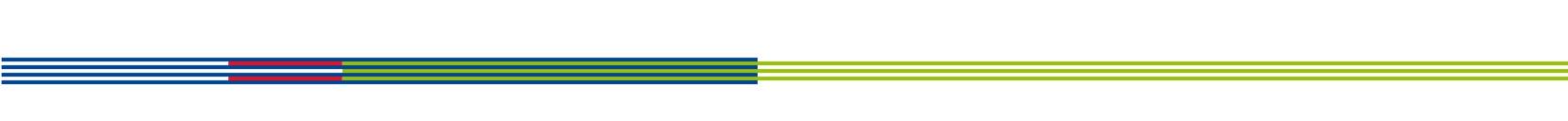 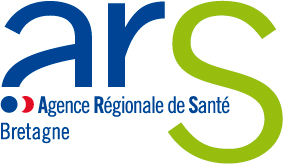 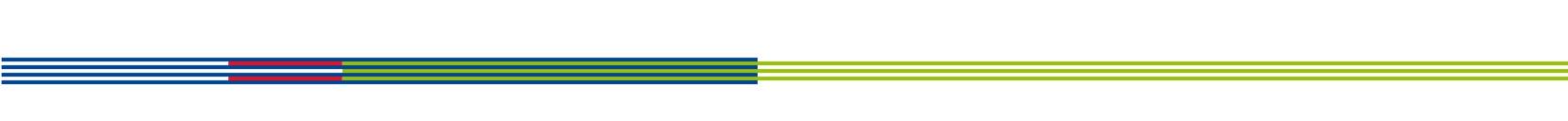 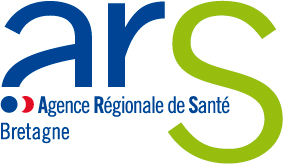 ANNEXE 3 :Fiche de synthèse de la candidatureCapacité de l’établissement :Capacité totale autorisée :	Dont capacité autorisée pour l’accueil de personnes avec TED/ TSA: Nombre de personnes accueillies (le jour de la demande) :Nombre d’enfants avec TED accueillis (le jour de la demande):  Etablissement concerné : Nom :Adresse :CP - Ville :N°FINESS :Territoire de santé N°Organisme gestionnaire : Nom :Adresse :CP - Ville :N° FINESS :Accompagnement médico-social proposé pour répondre aux besoins des personnes avec TED (II du dossier de candidature)Accompagnement médico-social proposé pour répondre aux besoins des personnes avec TED (II du dossier de candidature)Accompagnement médico-social proposé pour répondre aux besoins des personnes avec TED (II du dossier de candidature)Respect des recommandations de bonnes pratiques professionnelles (II. A du dossier de candidature)Respect des recommandations de bonnes pratiques professionnelles (II. A du dossier de candidature)Respect des recommandations de bonnes pratiques professionnelles (II. A du dossier de candidature)Des objectifs stratégiques ou opérationnels relatifs à l’autisme sont intégrés dans le projet associatifOui Non Des dispositions spécifiques à l’accompagnement de ce public sont intégrées dans le projet d’établissementOui Non Il existe une procédure relative à la gestion des comportements problèmesOui Non Les modalités de l’accès aux soins somatiques des enfants avec TED sont organisées et formaliséesOui Non l’environnement matériel est adapté aux spécificités des enfants avec TEDOui Non Modalités d’élaboration et de mise en œuvre des projets personnalisés d’accompagnement (II.B du dossier de candidature)Modalités d’élaboration et de mise en œuvre des projets personnalisés d’accompagnement (II.B du dossier de candidature)Modalités d’élaboration et de mise en œuvre des projets personnalisés d’accompagnement (II.B du dossier de candidature)Une évaluation régulière du développement de l’enfant est assurée avec des outils standardisés et recommandésOui Non L’évaluation est réalisée en équipe pluridisciplinaireOui Non Le projet personnalisé d’interventions (PPI) s’appuie sur l’évaluation individuelleOui Non Le PPI précise les objectifs fonctionnels dans chacun des domaines ciblés et prévoit les échéances de réévaluationOui Non Les interventions sont conformes aux RBPPOui Non La participation et le soutien de la famille sont organisésOui Non Stratégie, modalités de pilotage de la démarche d’évaluation de la qualité des services (II.D du dossier de candidature)Stratégie, modalités de pilotage de la démarche d’évaluation de la qualité des services (II.D du dossier de candidature)Stratégie, modalités de pilotage de la démarche d’évaluation de la qualité des services (II.D du dossier de candidature)La démarche d’évaluation spécifique à l’accompagnement des personnes avec TED prévue par l’instruction du 18/12/2015 est initiéeOui Non Moyens matériels humains et financiers (III. du dossier de candidature)Moyens matériels humains et financiers (III. du dossier de candidature)Moyens matériels humains et financiers (III. du dossier de candidature)Ressources humaines (II.A du dossier de candidature)Ressources humaines (II.A du dossier de candidature)Ressources humaines (II.A du dossier de candidature)Des formations spécifiques aux TED sont organisées pour les personnelsOui Non Les modalités de la supervision sont organiséesOui Non 